10 самых-самых возвратных глаголов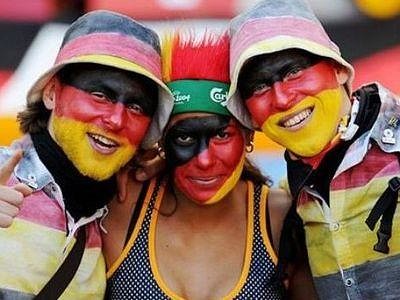  Возвратные глаголы образуются собственно из глагола и возвратного местоимения "sich". В основном это глаголы, оканчивающиеся в русском языке на <-ся>. Но некоторые из них надо просто запомнить. Давайте рассмотрим 10 самых важных возвратных глаголов: 1. sich interessieren – интересоваться Как ни удивительно, это, пожалуй, первый возвратный глагол, который мы узнаем от учителей и из учебников. Он может пригодиться абсолютно в любой жизненной ситуации! Ich interessiere mich für Geschichte - Я интересуюсь историей 2. sich treffen / sich sehen – встречаться / видеться Эти два глагола с полным правом делят второе место. Употребляются в основном при договоренностях, хотя могут понадобиться на каждом шагу. Wir werden uns morgen treffen - Мы встретимся завтра Sie sehen sich jeden Tag - Они видятся каждый день 3. sich erholen / sich ausruhen – отдыхать / расслабляться Одни из самых приятных возвратных глаголов, потому что они говорят об отдыхе, который всем нам так нужен! Отдыхая, не забывайте, что в немецком - это возвратность, и не теряйте частицу sich! Hast du dich erholt? - Ты отдохнул? Er ruht sich gerade aus - Он сейчас расслабляется / отдыхает 4. sich freuen – радоваться Тоже очень милый глагол. Но есть с ним и сложность – его управление. Оно двойное: можно сказать auf + Akk (радоваться чему-то настоящему и предстоящему), а можно сказать über + Akk (чему-то прошедшему или настоящему) Er hat sich über das Geschenk gefreut - Он очень обрадовался подарку 5. sich kümmern – заботитьcя Если о ком-то, то sich um + Akk kümmern! Ich kann mich um dich kümmern - Я могу позаботиться о тебе 6. sich bemühen – стараться Именно этим мы занимаемся, когда учим немецкий! Ich werde mich sehr bemühen! - Я буду очень стараться! 7. sich beschäftigen – заниматься Если чем-либо, то mit + Dativ! Глагол употребляется практически с любыми видами занятий! Sie beschäftigt sich gerne mit Kindern - Она очень охотно занимается с детьми 8. sich entscheiden – решаться Например, решиться выучить наконец немецкий язык. Ich konnte mich nicht entscheiden - Я не мог решиться 9. sich gewöhnen – привыкать Это тоже возвратный глагол. Когда мы привыкаем к чему-то, появляется управление: an + Akk Habt ihr euch schon an das Leben in Deutschland gewöhnt? - Вы уже привыкли к жизни в Германии? 10. sich erinnern – помнить / вспоминать Да-да, это тоже возвратный глагол. Нужно ПОМНИТЬ, что употребляется он с управлением: an+Akk Ich erinnere mich gerne an meinen letzten Urlaub - Я охотно вспоминаю последний отпуск 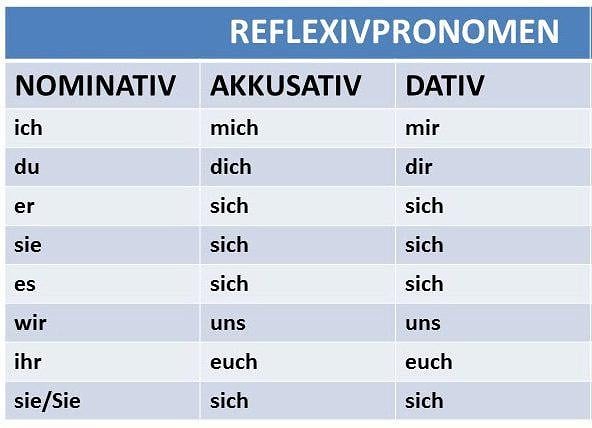 